Lista de Psicólogas e Psicólogos – Rede de Egressos e Egressas do Curso de Psicologia Uniplac – Atendimentos Psicoterapêuticos para Alunos (as) da Uniplac  Aline Marx SartorCRP 12/18506line94_sc@hotmail.comAtendimento somente on-line(49) 99127-9031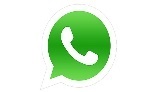 Aline Santos Macedo JustiCRP 12/19101Rua: Benjamin Constant, número 28. Sala 33, terceiro andar.  Edifício Cepar. Centro(49) 99964-7003Amábile KirchnerCRP: 12/18383Espaço Acolher- Rua Frei Gabriel, 538 – Centro(49) 99967-8859Daniela Costa MachadoCRP:12/19437Rua Frei Gabriel, 538, 4° andar, sala 404 -  Centro(49) 99954-7606Daniele Wolff Tubs MorettoCRP 12/11715Rua Lauro Muller, 178 - Dr. Cardio(49) 99911-1241Edson Tadeu BenthienCRP 12/16545.Rua: Coronel Córdova, 447 - Sala 43.  Ed.  Tamanduá(49) 99956- 1163Frandihelle Martorano MartinsCRP: 12/19127Rua: Davidoff Lessa, 22 (Fisio Fabre)Bairro: Centro (São Joaquim, SC)(49) 99148-5832Guilherme SecchiCRP 12/08367Rua Coronel Córdova. Edifício Tamanduá, sala 43Atendimentos presencial e on-line(49) 99911-6040Izabela Ramos dos SantosCRP 12/17688Espaço Acolher - Rua Frei Gabriel ,538, Centro(49) 98874-3533Janayna Priscilla Nascimento LonghiCRP 12/19661Atendimento somente on-line (49) 98809-3957Jéssica Rafaela dos Santos BorgesCRP 12/19650Rua Altino Gonçalves de Farias, 1832 (anexo ao Hospital Hélio Anjos Ortiz) - Curitibanos SC(49) 99945-5458Larissa OliveiraCRP 12/19427Em Lages: Espaço Transformar - Rua Fernando Athaide, 290, Bairro SagradoEm Palmeira: Avenida Ricardo Beffart, Centro(49) 99947-6683Leda Maria BianchinCRP 12/10983Rua Cruz e Sousa-16 Centro Clínico Sala 305 - Centro (49) 99801-1882Luana Ramos dos Santos NunesCRP 12/19213Atendimento somente on-line(49) 99941-7738Luciana Lorenzetti Teixeira de FreitasCRP 12/09259Rua Carlos Jofre do Amaral, 184 Centro (49) 99978-6737Luíz Felippe de LizCRP 12/19926Avenida do Trabalhador, Bairro Fátima, 107. Otacílio Costa.(49) 99120-2858 Maris Regina Aparecida Rossi ZagoCRP 12/16875Rua Coronel Córdova, 447 Centro Edifício Tamanduá sala 43(49) 99910-7444Morgane Aparecida de Oliveira MaiaCRP 12/15453psicologiaviva.com.br/psicologos/morganeoliveiraAtendimento somente on-line(49) 99906-7336Paola Karine da Silva RibeiroCRP:12/16034Espaço Transformar - Rua Fernando Athaide, 290, Bairro Sagrado  (49) 99975-1001Péricles LombardiCRP 12/15446  Atendimentos online e home care(49) 98844-3322Renata Barbosa NunesCRP 12/19656Rua João Severiano Waltrick n° 177. 2° andar - Centro - CAC Psi- Clínica Psicológica(49) 99995-7872Rosiane Camargo dos Anjos MalinverniCRP: 08/29102Atendimento somente on-line(49) 98427-5931Susana Xavier SouzaCRP/SC 16483Rua Simeão Moritz 197 Clínica Dentallys(49) 99930-9940Tamara PavelskiCRP 07/32882Atendimento somente on-line(54) 98126-1278